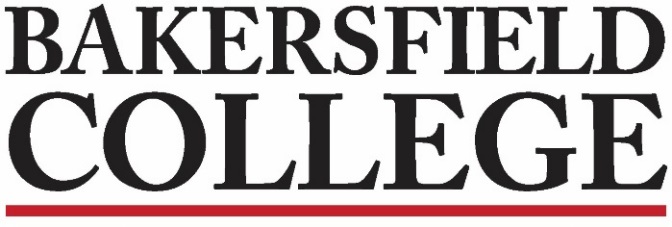 Program ReviewMarch 20, 2018L149NotesChairs: Emmanuel (Manny) Mourtzanos, Dean of Instruction, Fine & Performing Arts, Admin Co-Chair; Kimberly Nickell, ACDV, Faculty Co-Chair; Kristin Rabe, Media Services, Classified Co-ChairMembers:FacultyMindy Wilmot, Library; Anna Poetker, Philosophy; Brenda Nyagwachi, FACE; Andrea Tumblin, Mathematics; Heather Baltis, Agriculture; David Neville, Foreign Language; Brent Burton, Fire Technology/EMS; Gupreet Singh, Philosophy; Lillian Pimentel-Stratton, FACE; Neeley Hatridge, Communication; Hibba Ashraf, Biology; Nicole Hernandez, Nursing; Savanna Andrasian, English; Jennifer Johnson, Nursing (Curriculum Liason); Diane Allen, Counseling; Vayron Martinez, Health & PE Administrators:Sue Vaughn, Enrollment Services;Classified Meg Stidham, CSEA designeeAntonio Alfaro, CTE Present: Absent:Chairs: Emmanuel (Manny) Mourtzanos, Dean of Instruction, Fine & Performing Arts, Admin Co-Chair; Kimberly Nickell, ACDV, Faculty Co-Chair; Kristin Rabe, Media Services, Classified Co-ChairMembers:FacultyMindy Wilmot, Library; Anna Poetker, Philosophy; Brenda Nyagwachi, FACE; Andrea Tumblin, Mathematics; Heather Baltis, Agriculture; David Neville, Foreign Language; Brent Burton, Fire Technology/EMS; Gupreet Singh, Philosophy; Lillian Pimentel-Stratton, FACE; Neeley Hatridge, Communication; Hibba Ashraf, Biology; Nicole Hernandez, Nursing; Savanna Andrasian, English; Jennifer Johnson, Nursing (Curriculum Liason); Diane Allen, Counseling; Vayron Martinez, Health & PE Administrators:Sue Vaughn, Enrollment Services;Classified Meg Stidham, CSEA designeeAntonio Alfaro, CTE Present: Absent:1.Review Calendar & NotetakersNotetaker: Kim NickellReview Calendar & NotetakersNotetaker: Kim Nickell2.Approval of Minutes-Feb. 27 ApprovedApproval of Minutes-Feb. 27 Approved3.Update on eLumen The shell in the BC eLumen test has been eliminated. Test was wiped out as there was going to be a data dump in eLumen. This gives us an opportunity to start from scratch with a different format using information from Glendale CC.Kristin and Kim have been in contact with Daphne Dioniso of Glendale about how they did program review.  Kristin will send out a sample program review from Glendale to PRC members.  The alignment of their form is more conducive to the accreditation standards. The questions seem to make the Program Review process more relevant. This could help with Closing of the Loop and the completion of resource requests, which has been a struggle for M&O.  We will have the opportunity to meet with Daphne Dioniso from Glendale and talk with her about their Program Review process and how they implement in and out of eLumen. We are formulating questions we will bring to her, including archiving, resource requests using one form.We plan to work through eLumen during the summer. We will be working through the fact that eLumen has a different phrasing of the language we use within Program Review.We may put aside the pilot of eLumen for this cycle as our test template was eliminated.  Instead, we will roll it out at once and offer training.Update on eLumen The shell in the BC eLumen test has been eliminated. Test was wiped out as there was going to be a data dump in eLumen. This gives us an opportunity to start from scratch with a different format using information from Glendale CC.Kristin and Kim have been in contact with Daphne Dioniso of Glendale about how they did program review.  Kristin will send out a sample program review from Glendale to PRC members.  The alignment of their form is more conducive to the accreditation standards. The questions seem to make the Program Review process more relevant. This could help with Closing of the Loop and the completion of resource requests, which has been a struggle for M&O.  We will have the opportunity to meet with Daphne Dioniso from Glendale and talk with her about their Program Review process and how they implement in and out of eLumen. We are formulating questions we will bring to her, including archiving, resource requests using one form.We plan to work through eLumen during the summer. We will be working through the fact that eLumen has a different phrasing of the language we use within Program Review.We may put aside the pilot of eLumen for this cycle as our test template was eliminated.  Instead, we will roll it out at once and offer training.4.Strategic Directions ReportDue April 2The final Strategic Directions report was presented and finalized. It was approved by the committee and will be submitted to AIQ and the SD taskforce.Strategic Directions ReportDue April 2The final Strategic Directions report was presented and finalized. It was approved by the committee and will be submitted to AIQ and the SD taskforce.Picture day May 1…we will Photoshop you in.Picture day May 1…we will Photoshop you in.